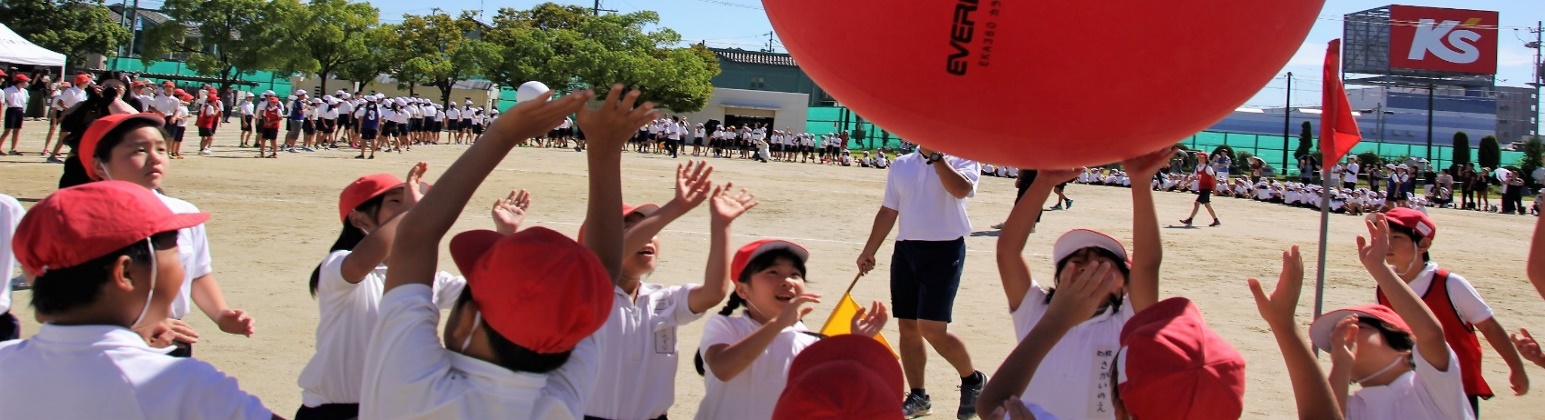 《会場案内図》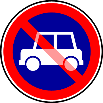 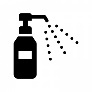 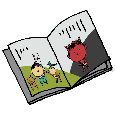 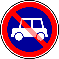 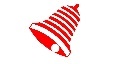 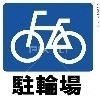 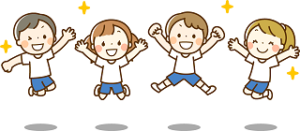 《保護者の方へ》１　保護者様のご来校に際して・　新型コロナウイルス感染予防のために１家庭２名までの参観にご協力をお願いします。小さなお子様連れの場合は、この限りではありません。　・　保護者の方にはマスクの着用をお願いします。東西の門の手指消毒薬をご利用ください。　・　屋外トイレの改修工事が完了予定です。どなたもご利用ください。　・　ＰＴＡ役員が「広報担当」として「児童競技・演技エリア」内で写真撮影をします。　・　学校敷地内は全面禁煙とさせていただきます。　・　来賓玄関と西昇降口にて、ベルマーク及び学級図書用の古本の回収を行います。また、体育館に書写作品コンクールの入選作品を展示します。ご覧ください。２　児童の登校に際して　・　児童は体操服による登下校及びナップサック等の使用を可とします。寒さが予想されるために登下校や競技応援時の防寒着をご準備ください。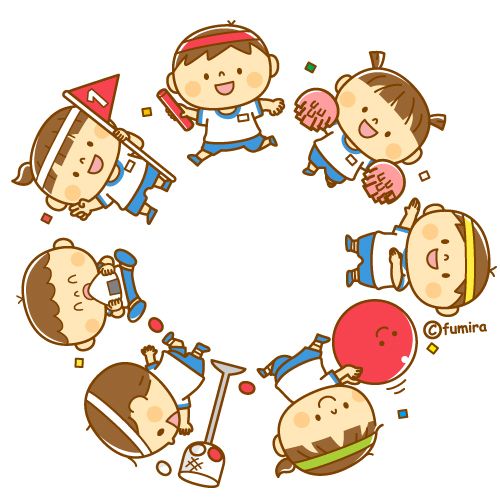 　・　朝の健康観察（検温）を忘れずに実施してください。発熱等の症状がある場合には、登校を見合わせてください。　・　児童は運動会以外の時間は授業を実施します。保護者様による教室への参観はできませんのでご了解ください。・　児童は運動中にはマスクを外しますが、待機時や授業時にはマスクを着用します。３　運動会の延期等について　・　雨天等により延期を判断する場合には、当日朝７時に決定し、メール配信及び学校ホームページにてお知らせします。　・　運動会が延期された場合は、３時間の授業を実施し、１１時５０分に　　一斉下校します。この場合、授業参観はありません。２５日以降に実施される場合は、同日程で運動会を行いますが、給食を提供し、通常通りの下校となります。８時４５分から９時３０分　２・５年生ブロックによる開閉開式・競技・演技８時４５分から９時３０分　２・５年生ブロックによる開閉開式・競技・演技２・５年生風の又かぶろう　～ソーシャルディスタンスバージョン～風に帽子が飛ばされないようにしながら２年生・５年生が心をひとつに走ります。風に帽子が飛ばされないようにしながら２年生・５年生が心をひとつに走ります。２年生きらきらダンサーズ☆ゆずの「マスカット」に合わせて、かわいくげんきに踊ります。一人一人が輝く姿をごらんください。ゆずの「マスカット」に合わせて、かわいくげんきに踊ります。一人一人が輝く姿をごらんください。５年生ごろりん ごろごろ　ワッショイ　ワッショイみんなでより速く大玉を転がしたり、大きなかけ声とともに運んだりして競い合います。みんなでより速く大玉を転がしたり、大きなかけ声とともに運んだりして競い合います。９時４０分から１０時２５分　３・４年生ブロックによる開閉開式・競技・演技９時４０分から１０時２５分　３・４年生ブロックによる開閉開式・競技・演技３・４年生とんで くぐって シュッポッポハードルを飛び越え、次はくぐります。さらにフラフープの輪に入って走り、最後は直線を全力で走ります。体育の授業で頑張って練習したハードル走をごらんください。ハードルを飛び越え、次はくぐります。さらにフラフープの輪に入って走り、最後は直線を全力で走ります。体育の授業で頑張って練習したハードル走をごらんください。３・４年生なんでも棒引きソーシャルディスタンスを保ちながら、棒などをより多く自陣へ運び込みます。ソーシャルディスタンスを保ちながら、棒などをより多く自陣へ運び込みます。１０時３５分から１１時２０分　１・６年生ブロックによる開閉開式・競技・演技１０時３５分から１１時２０分　１・６年生ブロックによる開閉開式・競技・演技１・６年生かけっこ劇場１年生が懸命に走ります。６年生はそれをサポートしたり楽しい？かけっこを披露したりします。１年生が懸命に走ります。６年生はそれをサポートしたり楽しい？かけっこを披露したりします。６年生一人組み立て　全集中LiSAの「紅蓮華」を一人一人が体いっぱいに表現します。LiSAの「紅蓮華」を一人一人が体いっぱいに表現します。１・６年生トトロと玉入れ「さんぽ」の曲に合わせてみんなで考えたダンスを踊ってから玉入れをします。「さんぽ」の曲に合わせてみんなで考えたダンスを踊ってから玉入れをします。